Procedure to Protest a Notice of Intent to AttachPer Capita DistributionHow to fill out the attached Protest FormFill in your name every place marked 1.Fill in your address.Here you should explain why you are protesting the Notice of Intent to Attach.  You should write why you disagree or why it would be unfair to attach your per capita.  You can attach your arguments about the reasons on extra pages if you want.  Sign your name.*Your written protest must be received in Tribal Court within 14 days from the mailing date, per the TRIBAL MEMBER DISTRIBUTION ORDINANCE (e)(1).IF you do NOT submit a written protest you will NOT have a hearing scheduled.Tribal CourtPO Box 549Siletz OR 97380Admin Building - 201 SE Swan Ave Siletz OR 97380Court  telephone no.											(800) 922-1399							              	 	(541) 444-8228												(541) 444-8270 faxI, 1., disagree with the Intent to Attach Capita Distribution sent to me, which says it is for a debt owed to  DCS.   The reason why I disagree is:3. 4.Signature ___________________________Printed Name: 1. I understand that I have the right to be present at the hearing scheduled by the Court by telephone.I plan to:Appear via phone -  phone numberResponse serves as appearance Are you:Contesting the Validity of Child Support – requesting a telephonic hearingFiling a good-faith protest for 25% - requesting no hearingBring or mail papers or documents that will help show the Court why I am protesting.  I receive assistance from: Veterans   SSI/SSD   TANF – tribal  or state GA Amount receiving $**Submit a copy of your award letterTRIBAL COURT OF THE CONFEDERATED TRIBES OF SILETZ INDIANS OF 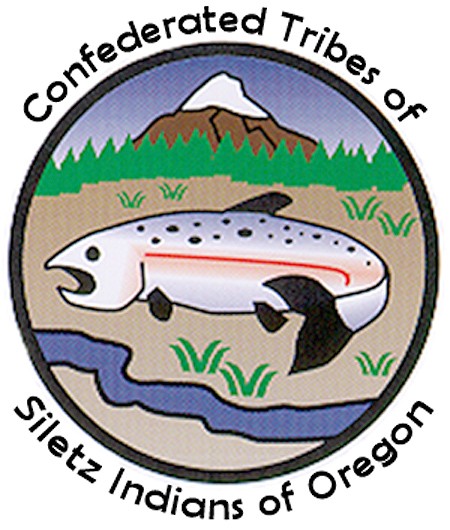 PROTEST OF INTENT TO ATTACH PER CAPITA DISTRIBUTIONCASE NO.DIS 24-Plaintiff/Petitioner name, address, and telephone no.State of OregonDepartment of JusticeDivision of Child SupportVDefendant/Respondent name, address, and telephone no.1.2.